Ο Διευθυντής του  12/θ Ολοήμερου Δημοτικού Σχολείου Περίστασης ζητά εκδήλωση ενδιαφέροντος από τα Τουριστικά Γραφεία για τη διοργάνωση της 3ήμερης εκπαιδευτικής μετακίνησης της  ΣΤ΄ τάξης του σχολείου στη Βουλή των Ελλήνων (Αθήνα), έχοντας υπόψη τις με αριθμ. πρωτ. 36590/Γ2/30-03-10 (Β΄428) & 129287/Γ2/10-11-2011 (Β΄ 2769) Υ.Α. έγκρισης του ΥΠ.Π.Ε.Θ. με θέμα: «Επισκέψεις σχολείων στη Βουλή των Ελλήνων» και το σχετικό έγγραφο με αριθμ. πρωτ. 12441/Δ2/27-07-2016.   Η μετακίνηση θα πραγματοποιηθεί οδικώς με τουριστικό λεωφορείο και ο αριθμός των συμμετεχόντων σε αυτή ανέρχεται περίπου στα 40 άτομα (μαθητές/τριες, γονείς και  3 εκπαιδευτικοί).Η προσφορά θα πρέπει να εξασφαλίζει την πραγματοποίηση του προαναφερθέντος προγράμματος και επιπλέον τα παρακάτω:Διαμονή σε ξενοδοχείο του κέντρου, τριών ή  τεσσάρων αστέρων, με πρωινό (κατά προτίμηση στην περιοχή της  Ακρόπολης). Να κατατεθεί και προσφορά  ξενοδοχείου με ημιδιατροφή.    Όνομα και κατηγορία καταλύματος και υπεύθυνη δήλωση ότι το ξενοδοχείο διαθέτει νόμιμη άδεια λειτουργίας και ότι πληρούνται όλοι οι όροι ασφάλειας και υγιεινής.13 δίκλινα δωμάτια 3 τρίκλινα  και 2 μονόκλινα για τη διαμονή των παιδιών και των γονέων και των συνοδών εκπαιδευτικών. Ξεναγό διπλωματούχο στην Αθήνα (ιστορικό κέντρο) και στη Βουλή (Ακρόπολη, Μουσείο Ακρόπολης)Υποχρεωτική Ασφάλεια αστικής – επαγγελματικής ευθύνης, όπως ορίζει η κείμενη νομοθεσία.Διασφάλιση ότι τα λεωφορεία με τα οποία θα πραγματοποιηθεί η εκδρομή πληρούν τις απαιτούμενες από το νόμο προδιαγραφές για τη μεταφορά των μαθητών και θα είναι στη διάθεση μαθητών και εκπαιδευτικών σύμφωνα με το πρόγραμμα της εκδρομής.Την αποδοχή από το πρακτορείο ποινικής ρήτρας σε περίπτωση αθέτησης των όρων του συμβολαίου από τη μεριά του. Το ποσό καθορίζεται ως το τριπλάσιο του συμφωνηθέντος ποσού. Βεβαίωση ότι σε περίπτωση που δε θα πραγματοποιηθεί η εκδρομή στις προβλεπόμενες ημερομηνίες λόγω ανώτερης βίας δεν θα έχει καμία επιβάρυνση το σχολείο.Επιστροφή του ποσού συμμετοχής μαθητή στην εκδρομή, σε περίπτωση που για λόγους ανωτέρας βίας ή ασθένειας ματαιωθεί η συμμετοχή του.Την αποδοχή της παρούσας πρόσκλησης και ότι αυτοί οι όροι θα δεσμεύουν το τουριστικό γραφείο και  υποχρεωτικά πρέπει να αναφέρονται στο ιδιωτικό συμφωνητικό.Τη βεβαίωση ότι θα χορηγηθούν αποδείξεις πληρωμής στον κάθε γονέα / κηδεμόνα, χωριστά, μετά το πέρας της εκδρομής.Για τις παραπάνω υπηρεσίες ζητείται η τελική συνολική τιμή (με ΦΠΑ) της εκδρομής, αλλά και η επιβάρυνση ανά μαθητή και συνοδό χωριστά.Τέλος,  με την προσφορά,  θα πρέπει να κατατεθεί από το ταξιδιωτικό γραφείο απαραιτήτως και υπεύθυνη δήλωση ότι διαθέτει το ειδικό σήμα λειτουργίας, το οποίο πρέπει να βρίσκεται σε ισχύ.          Οι προσφορές θα πρέπει να κατατεθούν σε κλειστούς φακέλους μέχρι και την  Πέμπτη 22 Δεκεμβρίου 2016 και ώρα 12:00 στο γραφείο της Δ/νσης του  Δημοτικού Σχολείου Περίστασης.  Ο διαγωνισμός δεν είναι μόνο μειοδοτικός. Θα ληφθεί υπόψη η όσο το δυνατόν αναλυτική περιγραφή των μέσων και των υπηρεσιών (όπως ζητούνται από την προκήρυξη), η ποιότητα αυτών καθώς και η εμπειρία των τουριστικών γραφείων σε πολυήμερες σχολικές εκδρομές.  Οι εκπρόθεσμες προσφορές δε θα ληφθούν υπόψη.                                                                                                         Ο Διευθυντής                                                                                                  της Σχολικής Μονάδας                                                                                                   Κωνσταντίνος Παπανικολάου 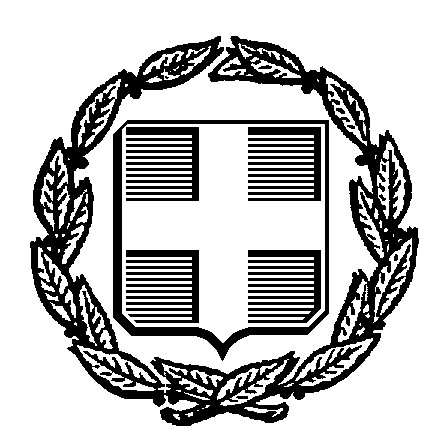 ΕΛΛΗΝΙΚΗ ΔΗΜΟΚΡΑΤΙΑΥΠΟΥΡΓΕΙΟ ΠΑΙΔΕΙΑΣ, ΕΡΕΥΝΑΣ & ΘΡΗΣΚΕΥΜΑΤΩΝΠΕΡ/ΚΗ Δ/ΝΣΗ ΠΕ & ΔΕ Κ. ΜΑΚΕΔΟΝΙΑΣΔ/ΝΣΗ Π/ΘΜΙΑΣ ΕΚΠ/ΣΗΣ ΠΙΕΡΙΑΣ12/Θ ΔΗΜΟΤΙΚΟ ΣΧΟΛΕΙΟ ΠΕΡΙΣΤΑΣΗΣΕΛΛΗΝΙΚΗ ΔΗΜΟΚΡΑΤΙΑΥΠΟΥΡΓΕΙΟ ΠΑΙΔΕΙΑΣ, ΕΡΕΥΝΑΣ & ΘΡΗΣΚΕΥΜΑΤΩΝΠΕΡ/ΚΗ Δ/ΝΣΗ ΠΕ & ΔΕ Κ. ΜΑΚΕΔΟΝΙΑΣΔ/ΝΣΗ Π/ΘΜΙΑΣ ΕΚΠ/ΣΗΣ ΠΙΕΡΙΑΣ12/Θ ΔΗΜΟΤΙΚΟ ΣΧΟΛΕΙΟ ΠΕΡΙΣΤΑΣΗΣΕΛΛΗΝΙΚΗ ΔΗΜΟΚΡΑΤΙΑΥΠΟΥΡΓΕΙΟ ΠΑΙΔΕΙΑΣ, ΕΡΕΥΝΑΣ & ΘΡΗΣΚΕΥΜΑΤΩΝΠΕΡ/ΚΗ Δ/ΝΣΗ ΠΕ & ΔΕ Κ. ΜΑΚΕΔΟΝΙΑΣΔ/ΝΣΗ Π/ΘΜΙΑΣ ΕΚΠ/ΣΗΣ ΠΙΕΡΙΑΣ12/Θ ΔΗΜΟΤΙΚΟ ΣΧΟΛΕΙΟ ΠΕΡΙΣΤΑΣΗΣΠερίστασηΑριθ. Πρωτ. :15 Δεκεμβρίου 2016346ΕΛΛΗΝΙΚΗ ΔΗΜΟΚΡΑΤΙΑΥΠΟΥΡΓΕΙΟ ΠΑΙΔΕΙΑΣ, ΕΡΕΥΝΑΣ & ΘΡΗΣΚΕΥΜΑΤΩΝΠΕΡ/ΚΗ Δ/ΝΣΗ ΠΕ & ΔΕ Κ. ΜΑΚΕΔΟΝΙΑΣΔ/ΝΣΗ Π/ΘΜΙΑΣ ΕΚΠ/ΣΗΣ ΠΙΕΡΙΑΣ12/Θ ΔΗΜΟΤΙΚΟ ΣΧΟΛΕΙΟ ΠΕΡΙΣΤΑΣΗΣΕΛΛΗΝΙΚΗ ΔΗΜΟΚΡΑΤΙΑΥΠΟΥΡΓΕΙΟ ΠΑΙΔΕΙΑΣ, ΕΡΕΥΝΑΣ & ΘΡΗΣΚΕΥΜΑΤΩΝΠΕΡ/ΚΗ Δ/ΝΣΗ ΠΕ & ΔΕ Κ. ΜΑΚΕΔΟΝΙΑΣΔ/ΝΣΗ Π/ΘΜΙΑΣ ΕΚΠ/ΣΗΣ ΠΙΕΡΙΑΣ12/Θ ΔΗΜΟΤΙΚΟ ΣΧΟΛΕΙΟ ΠΕΡΙΣΤΑΣΗΣΕΛΛΗΝΙΚΗ ΔΗΜΟΚΡΑΤΙΑΥΠΟΥΡΓΕΙΟ ΠΑΙΔΕΙΑΣ, ΕΡΕΥΝΑΣ & ΘΡΗΣΚΕΥΜΑΤΩΝΠΕΡ/ΚΗ Δ/ΝΣΗ ΠΕ & ΔΕ Κ. ΜΑΚΕΔΟΝΙΑΣΔ/ΝΣΗ Π/ΘΜΙΑΣ ΕΚΠ/ΣΗΣ ΠΙΕΡΙΑΣ12/Θ ΔΗΜΟΤΙΚΟ ΣΧΟΛΕΙΟ ΠΕΡΙΣΤΑΣΗΣΕΛΛΗΝΙΚΗ ΔΗΜΟΚΡΑΤΙΑΥΠΟΥΡΓΕΙΟ ΠΑΙΔΕΙΑΣ, ΕΡΕΥΝΑΣ & ΘΡΗΣΚΕΥΜΑΤΩΝΠΕΡ/ΚΗ Δ/ΝΣΗ ΠΕ & ΔΕ Κ. ΜΑΚΕΔΟΝΙΑΣΔ/ΝΣΗ Π/ΘΜΙΑΣ ΕΚΠ/ΣΗΣ ΠΙΕΡΙΑΣ12/Θ ΔΗΜΟΤΙΚΟ ΣΧΟΛΕΙΟ ΠΕΡΙΣΤΑΣΗΣΕΛΛΗΝΙΚΗ ΔΗΜΟΚΡΑΤΙΑΥΠΟΥΡΓΕΙΟ ΠΑΙΔΕΙΑΣ, ΕΡΕΥΝΑΣ & ΘΡΗΣΚΕΥΜΑΤΩΝΠΕΡ/ΚΗ Δ/ΝΣΗ ΠΕ & ΔΕ Κ. ΜΑΚΕΔΟΝΙΑΣΔ/ΝΣΗ Π/ΘΜΙΑΣ ΕΚΠ/ΣΗΣ ΠΙΕΡΙΑΣ12/Θ ΔΗΜΟΤΙΚΟ ΣΧΟΛΕΙΟ ΠΕΡΙΣΤΑΣΗΣΕΛΛΗΝΙΚΗ ΔΗΜΟΚΡΑΤΙΑΥΠΟΥΡΓΕΙΟ ΠΑΙΔΕΙΑΣ, ΕΡΕΥΝΑΣ & ΘΡΗΣΚΕΥΜΑΤΩΝΠΕΡ/ΚΗ Δ/ΝΣΗ ΠΕ & ΔΕ Κ. ΜΑΚΕΔΟΝΙΑΣΔ/ΝΣΗ Π/ΘΜΙΑΣ ΕΚΠ/ΣΗΣ ΠΙΕΡΙΑΣ12/Θ ΔΗΜΟΤΙΚΟ ΣΧΟΛΕΙΟ ΠΕΡΙΣΤΑΣΗΣΠΡΟΣ :Ταξιδιωτικά Γραφεία     Ταχ. δ/νση :Ταχ. κωδ. :Τηλ. - Fax :                     E-mail :Πληροφορίες :Ταχ. δ/νση :Ταχ. κωδ. :Τηλ. - Fax :                     E-mail :Πληροφορίες :Μακεδονίας 15, Περίσταση601002351024911mail@dim-perist.pie.sch.grΠαπανικολάου Κων/νοςΚΟΙΝ :Δ/ση  Π. Ε.  ΠιερίαςΘΕΜΑ :«Πρόσκληση εκδήλωσης ενδιαφέροντος για την εκπαιδευτική εκδρομή των μαθητών και μαθητριών της  ΣΤ΄ τάξης του σχολείου μας στη Βουλή  - Αθήνα»«Πρόσκληση εκδήλωσης ενδιαφέροντος για την εκπαιδευτική εκδρομή των μαθητών και μαθητριών της  ΣΤ΄ τάξης του σχολείου μας στη Βουλή  - Αθήνα»«Πρόσκληση εκδήλωσης ενδιαφέροντος για την εκπαιδευτική εκδρομή των μαθητών και μαθητριών της  ΣΤ΄ τάξης του σχολείου μας στη Βουλή  - Αθήνα»«Πρόσκληση εκδήλωσης ενδιαφέροντος για την εκπαιδευτική εκδρομή των μαθητών και μαθητριών της  ΣΤ΄ τάξης του σχολείου μας στη Βουλή  - Αθήνα»ΕΝΔΕΙΚΤΙΚΟ ΠΡΟΓΡΑΜΜΑ ΕΚΔΡΟΜΗΣΕΝΔΕΙΚΤΙΚΟ ΠΡΟΓΡΑΜΜΑ ΕΚΔΡΟΜΗΣ